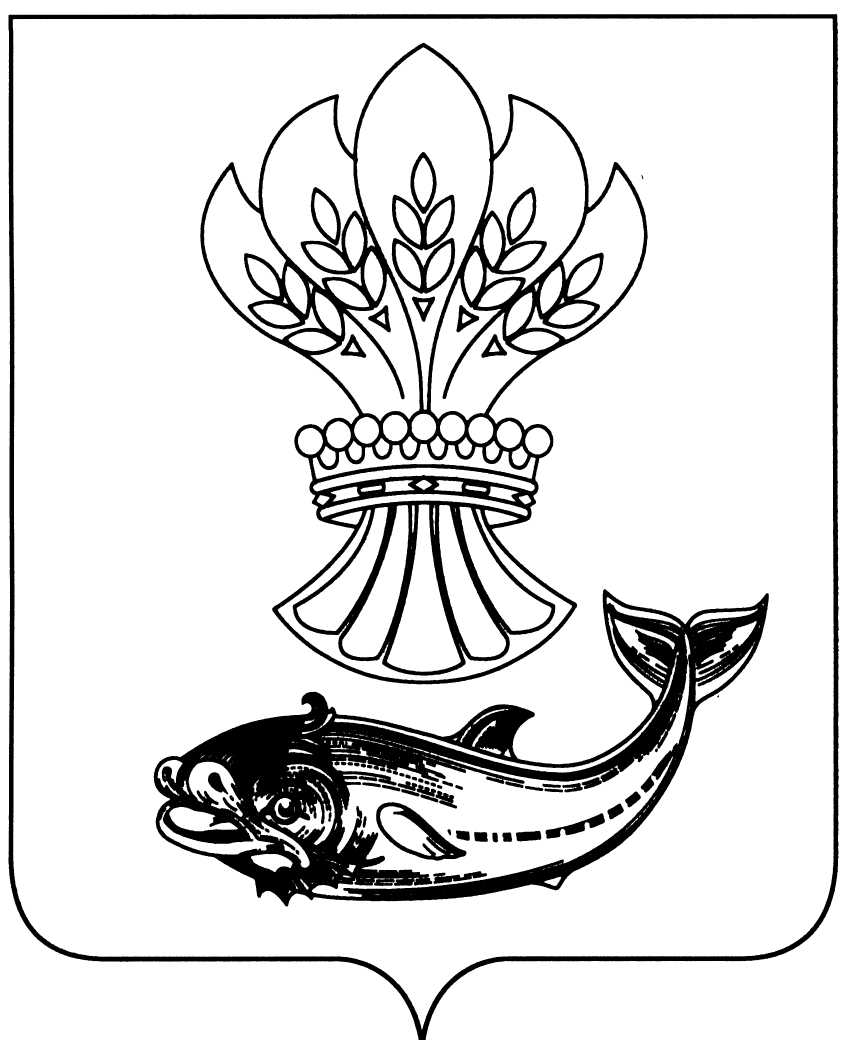 СОВЕТ НАРОДНЫХ ДЕПУТАТОВПАНИНСКОГО МУНИЦИПАЛЬНОГО РАЙОНАВОРОНЕЖСКОЙ ОБЛАСТИР Е Ш Е Н И Еот  10.12.2021г. № 60р.п. ПаниноО принятии к осуществлению полномочийорганов местного самоуправления сельских поселений Панинского муниципального района Воронежской области в сферемуниципального земельного контроля  Рассмотрев решения Советов народных депутатов сельских поселений Панинского муниципального района Воронежской области о передаче полномочий по осуществлению  муниципального земельного контроля за использованием земель расположенных в границах поселений, руководствуясь частью 4 статьи 15 Федерального закона от 06.10.2003          № 131-ФЗ «Об общих принципах организации местного самоуправления в Российской Федерации», статьей 72 Земельного кодекса Российской Федерации, Законом Воронежской области от 18.07.2016 № 106-ОЗ              «О порядке осуществления муниципального земельного контроля на территории Воронежской области», Уставом Панинского муниципального района Воронежской области, Совет народных депутатов Панинского муниципального района Воронежской области р е ш и л:1. Принять к осуществлению полномочия органов местного самоуправления Дмитриевского сельского поселения Панинского муниципального района Воронежской области, Ивановского сельского поселения Панинского муниципального района Воронежской области, Красненского сельского поселения Панинского муниципального района Воронежской области, Краснолиманского сельского поселения Панинского муниципального района Воронежской области, Криушанского сельского поселения Панинского муниципального района Воронежской области, Михайловского сельского поселения Панинского муниципального района Воронежской области, Октябрьского сельского поселения Панинского муниципального района Воронежской области, Прогрессовского сельского поселения Панинского муниципального района Воронежской области, Росташевского сельского поселения Панинского муниципального района Воронежской области, Чернавского сельского поселения Панинского муниципального района Воронежской области по осуществлению муниципального земельного контроля за использованием земель,  расположенных в границах поселений.  2. Администрации Панинского муниципального района Воронежской области заключить соглашения с администрациями сельских поселений Панинского муниципального района Воронежской области о передаче полномочий, указанных в пункте 1 настоящего решения, на срок с 01.01.2022 по 31.12.2022.3. Опубликовать настоящее решение в официальном периодическом печатном издании Панинского муниципального района Воронежской области «Панинский муниципальный вестник», а также разместить на официальном сайте органов местного самоуправления Панинского муниципального района Воронежской области в информационно-телекоммуникационной сети «Интернет».4. Настоящее решение вступает в силу со дня его официального опубликования.5. Контроль за исполнением настоящего решения возложить на председателя постоянной комиссии по аграрной политике, земельным отношениям, промышленности, транспорту, ЖКХ и топливно-энергетическому комплексу Совета народных депутатов Панинского муниципального района Воронежской области Ткачева А.А.ГлаваПанинского муниципального района                                                Н.В. ЩегловПредседательСовета народных депутатовПанинского муниципального района                                             С.И. Покузиев